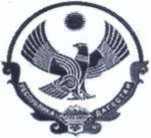 МУНИЦИПАЛЬНОЕ КАЗЕННОЕ УЧРЕЖДЕНИЕ
«УПРАВЛЕНИЕ ОБРАЗОВАНИЯ»
СЕРГОКАЛИНСКОГО РАЙОНА368510 с. Сергокала ул. 317 Стрелковой дивизии, тел.8(8722) 55-17-30ОГРН 1110548000056	ИНН 0527003198                                                                       ПРИКАЗ       № 76/1                                                                                                                    27.09.2023г.О проведении муниципального этапа Всероссийского конкурса экологических проектов «Волонтеры могут все»	Руководителям ОО           В целях развития волонтерского, экологического просветительского движения в России, поддержки инициатив детей и молодежи, направленных на создание, реализацию социально значимых экологических проектов и воспитания активной гражданской позиции молодого поколения,                                ПРИКАЗЫВАЮ:       1. Провести  2 февраля 2024 года муниципальный  этап Всероссийского конкурса экологических проектов «Волонтеры могут все» (далее - Конкурс).       2. Утвердить Положение о порядке проведения муниципального этапа Всероссийского конкурса экологических проектов «Волонтеры могут все» (далее - Положение).      3. Сформировать состав   членов жюри Конкурса в составе:1.Исаева Х.Н.-начальник УО2.Лукманова С.Ш. зам. начальника УО. 3.Адзиева К.А.-методист УО4.Магомедова Б.М.-методист УО5.Кагирова А.М.-директорДДТ      4. Организовать размещение информации о проведении Конкурса в системе «Навигатор дополнительного образования детей Республики Дагестан» в модуле «Мероприятия»;      5. Представить работы победителей на региональный этап Конкурса.      6. Контроль за исполнением настоящего приказа возложить на заместителя начальника Лукманову С.Ш.Начальник МКУ «Управление образования»	Х.ИсаеваПоложение о порядке проведения регионального этапа Всероссийского конкурса экологических проектов «Волонтеры могут все»1. Общие положения1.1. Настоящее Положение регулирует отношения, возникающие в процессе организации и проведения муниципального этапа Всероссийского конкурса экологических проектов «Волонтеры могут все» (далее - Конкурс).1.2. Конкурс проводится в рамках реализации:Федеральный закон от 30 декабря 2020 г. № 489-ФЗ «О молодежной политике в Российской Федерации».Указа Президента Российской Федерации от 21.07.2020 г. № 474 «О национальных целях развития Российской Федерации на период до 2030 года»;Указа Президента Российской Федерации от 19.04.2017 г. № 176 «О стратегии экологической безопасности Российской Федерации на период до 2025 года»;Распоряжения Правительства Российской Федерации от 29.05.2015 № 996-р «Об утверждении стратегии развития воспитания в Российской Федерации на период до 2025 года»;Распоряжения Правительства Российской Федерации от 18.12.2012 г. № 2423 -р «Об утверждении плана действий по реализации Основ государственной политики в области экологического развития Российской Федерации на период до 2030 года»;Распоряжение Правительства РФ от 23.01.2021 № 122-р «Обутверждении плана основных мероприятий, проводимых в рамках Десятилетия детства, на период до 2027 года»;Федерального проекта «Успех каждого ребенка» национального проекта «Образование», утвержденного президиумом Совета при Президенте Российской Федерации по стратегическому развитию и национальным проектам, протокол от 24.12.2018 № 16;2. Цель и задачи Конкурса2.1. Цель Конкурса:развитие волонтерского и экологического просветительского движения в России;поддержка инициатив детей и молодежи, направленных на создание и реализацию социально значимых экологических проектов;воспитание активной гражданской позиции молодого поколения.4. Участники Конкурса4.1. Участие в Конкурсе могут принимать дети от 7 до 18 лет.4.2. Участие может быть индивидуальным (1 физическое лицо), групповым (до 3 физических лиц) и коллективным (детские образовательные организации - команды из 4-6 человек).4.3. Участие в Конкурсе является добровольным, бесплатным (безвозмездным) и не предусматривает внесение организационного сбора.4.4. Подача работы на Конкурс означает добровольное согласие с условиями Конкурса.5. Этапы и сроки проведения Конкурса5.1. Конкурс проводится в три этапа: Школьный этап - с 1 октября 2023г. по 30 января 2024 года; Муниципальный этап – 2 февраля 2024года.6. Номинации Конкурса6.1. Конкурс проводится по следующим направлениям:«Пойдем экологическими тропами» (проекты по созданию, поддержанию и изучению экологических троп);«Скажем нет урону природе» (проекты по организации и проведению экопатрулей, экомониторинга);«Цветущая планета» (проекты по изучению, поддержанию, созданию цветников; благоустройству пришкольной или придомовой территории);«Мусор - угроза или вторая жизнь» (проекты, посвященные формированию ответственного отношения населения к «мусорной» проблеме, раздельному сбору отходов, решению проблем переработки мусора);«Друзья наши меньшие» (проекты, связанные с формированием ответственного отношения к животным и направленные на заботу о бездомных животных) - номинация проводится в партнерстве с ООО «Нестле Россия»;«Мы за здоровый образ жизни» (проекты, направленные на популяризацию ценностей здорового образа жизни);«Мир своими руками» (проекты по созданию и проведению выставок рисунков, фотографий, поделок на темы природолюбия, охраны окружающей среды и т.д.).7. Оценка и критерии оценки конкурсных работ7.1. Критерии оценки конкурсных работ на региональном этапе Конкурса:соответствие конкурсной работы требованиям к ее оформлению (до 10 баллов;аккуратность и грамотность оформления работы (до 10 баллов); актуальность, новизна и креативность проекта (до 10 баллов);постановка цели и задач, их соответствие содержанию конкурсной работы (до 10 баллов);география и охват проекта (до 10 баллов);социальная значимость проекта (до 10 баллов);достижение ожидаемых итогов проекта (до 10 баллов);привлечение партнеров к реализации проекта (бизнес, медиа, научных партнеров, органов власти) (до 10 баллов);тиражируемость проекта (до 10 баллов).8. Условия участия в Конкурсе8.1. Конкурсные работы (проекты) должны соответствовать условиям Конкурса и требованиям к оформлению конкурсных работ согласно приложению № 1 к настоящему Положению.8.2. К участию в Конкурсе не допускаются работы:реферативные, содержание которых основано только на анализе литературных или публицистических источников, а также информационноаналитических сведениях, предоставленных различными организациями и ведомствами;не соответствующие содержанию Конкурса и его номинаций.Данные материалы не оцениваются и снимаются с размещения на сайте Конкурса.8.3. На каждом из этапов Конкурса:проводится экспертная оценка конкурсных работ;определяются победители и призеры по каждой номинации в соответствии с рейтингом.8.4. В Оргкомитет конкурса  на электронную почту:kumsiget@mail.ru  до 1февраля 2024г. представляются следующие документы:файл, содержащий конкурсный материал (файл в формате pdf.);анкета-заявка (сведения о конкурсанте) согласно приложению  к настоящему Положению.8.6. Конкурсные работы, поступившие в Оргкомитет позже установленного срока, а также с нарушением требований к ним, не рассматривают8.7, Для участия в Конкурсе необходимо организовать подачу заявок через автоматизированную информационную систему «Навигатор дополнительного образования детей Республики Дагестан»,                     Схема подачи заявки:необходимо войти в учетную запись (личный кабинет) системе Навигатор (если нет личного кабинета, необходимо зарегистрироваться);перейти в раздел «Мероприятия», найти нужное вам мероприятие, подать на него заявку. После этого на Вашу почту придет уведомление о создании заявки, а далее о ее подтверждении организатором мероприятия. Ссылка на раздел «мероприятия» https://p05.навигатор.дети/activities-calendar. В каждой номинации от одного автора и руководителя (индивидуальное участие), двух-трех авторов (групповое участие) или нескольких (коллективное участие) может быть принято на Конкурс не более одной работы.8.8. В коллективном участии в заявке обязательно указывается автор - руководитель проекта,8.9. Участие в Конкурсе рассматривается как согласие на размещение конкурсных материалов в средствах массовой информации, информационных порталах и социальных сетях организаторов и операторов Конкурса.8.10, На Конкурс могут представляться только уже реализованные или находящиеся в завершающей стадии проекты. Нереализованные проекты не оцениваются и снимаются с размещения на сайте Конкурса.Требования к оформлению конкурсной работы1. Общие требования к конкурсным работам1.1, Все текстовые материалы должны быть написаны на русском языке, в формате - Word.1.2. Объем работы ограничен не более 25 страниц (в том числе все приложения), шрифт - Times New Roman, размер шрифта - 14, интервал - одинарный. Размер файла не должен превышать 30 Мб.2. Конкурсная работа должна содержать:2.1. Титульный лист, на котором указываются:- субъект Российской Федерации и населенный пункт;- название Конкурса и номинация;- индивидуальное или коллективное участие;- - полное название проекта;- ФИО автора проекта (индивидуальное участие);“ полное название организации-заявителя (коллективное участие) и автора-руководителя проекта;2.2. Паспорт проекта:- полное название проекта;- автор проекта при индивидуальном участии (ФИО, дата рождения, полный почтовый адрес, моб. тел., электронная почта, ссылка ВК);- организация-заявитель при коллективном участии (полное название, полный почтовый адрес, контактный телефон, сайт организации); ФИО автора-руководителя проекта и ФИО команды проекта;- цель проекта;- задачи проекта (не более 5);- целевая аудитория проекта;- сроки и период реализации проекта (в том числе реализованные или реализуемые);- география проекта;- краткое описание механизма реализации проекта (не более 1 стр.);- достигнутые (ожидаемые) результаты проекта (количественные и качественные);- привлеченные партнеры проекта (органы власти; СМИ; коммерческие, образовательные, научные, общественные организации);~ мультипликативность (тиражируемость) проекта;- приложения (активные ссылки на социальные сети о реализации проекта, сканы благодарственных писем (не более трех), фотографии событий проекта (не более пяти), сценарии мероприятий проекта (при необходимости)Приложение № 3 к Положению о проведении регионального этапа Всероссийского конкурса «Волонтеры могут все», утвержденного приказом Минобрнауки РД от «уА»	2023 г. №Государственное автономное образовательное учреждение дополнительного образования Республики Дагестан «Региональный центр выявления, поддержки и развития способностей и талантов у детей и молодежи «Альтаир» (сокращенное наименование ГАОУ ДО РД «Центр развития талантов «Альтаир»)адрес местонахождения: 367010, РД, г. Махачкала, ул. Хаджалмахинская 43 А телефон: 89884635729адрес электронной почты: nismox9@gmail.com.от				(ФИО родителя1 (законного представителя)паспорт серии№кем выданкогда выдан «	»года зарегистрированного(ой) поадресу:^			адрес электронной почты:номер телефона:Согласие родителя (законного представителя)
на обработку персональных данных несовершеннолетнего,
разрешенных субъектом персональных данных для распространенияРодитель	(законный	представитель)	несовершеннолетнего (Ф.И.О.) «» 20 г. рождения, что подтверждается (реквизиты документа, удостоверяющего личность несовершеннолетнего (свидетельство о рождении) серия номер от «	»20	 г.,выдано, принимающего участие в мероприятиях Государственного автономного образовательного учреждения дополнительного образования Республики Дагестан «Региональный центр выявления, поддержки и развития способностей и талантов у детей и молодежи «Альтаир» (далее - ГАОУ ДО РД «Центр развития талантов «Альтаир»), в соответствии со ст. 9, ст. 10.1 Федерального закона от 27.07.2006 N 152-ФЗ «О персональных данных», п. 1 ст. 64 Семейного кодекса Российской Федерации, даю согласие на обработку и распространение подлежащих обработке персональных данных моего ребенка Оператором с целью оформления информационных, отчетных и наградных материалов по итогам проведения мероприятия в следующем порядке:			Сведения об информационных ресурсах Оператора, посредством которых будут осуществляться предоставление доступа неограниченному кругу лиц и иные действия с персональными данными субъекта персональных данных:Настоящее согласие предоставляется мной на осуществление действий в отношении персональных данных моего несовершеннолетнего ребенка, которые необходимы для достижения указанных выше целей, в соответствии с п. 3 ст. 3 Федерального закона от 27,07.2006 N 152-ФЗ «О персональных данных» обработка персональных данных - любое действие (операция) или совокупность действий (операции), совершаемых с использованием средств автоматизации или без использования таких средств с персональными данными, включая сбор, запись, систематизацию, накопление, хранение, уточнение (обновление, изменение), извлечение, использование, передачу (распространение, предоставление, доступ), обезличивание, блокирование, удаление, уничтожение персональных данных.Я проинформирован, что Оператор гарантирует обработку персональных данных в соответствии с действующим законодательством Российской Федерации как неавтоматизированным, так и автоматизированным способами.Данное согласие действует до достижения целей обработки персональных данных.Данное согласие может быть отозвано в любой момент по моему письменному заявлению.Я подтверждаю, что, давая такое согласие, я действую по собственной воле в интересах своего несовершеннолетнего ребенка.«»20	г.Родитель (законный представитель):(подпись)/(Ф.И.О.)Приложение № 4 к Положению о проведении регионального этапа Всероссийского «Волонтеры могут все» утвержденного приказом Минобрнауки РД от «Л^>	2023 г. №Государственное автономное образовательное учреждение дополнительного образования Республики Дагестан «Региональный центр выявления, поддержки и развития способностей и талантов у детей и молодежи «Альтаир» (сокращенное наименование ГАОУ ДО РД «Центр развития талантов «Альтаир»)адрес местонахождения: 367010, РД, г. Махачкала, ул. Хаджалмахинская 43 Ателефон:89884635729адрес электронной почты: nismox9@gmail.comот	паспорт серии	№кем выдан	когда выдан «	»	  годазарегистрированного(ой)	по	. адресу:Согласие
на обработку персональных данных,
разрешенных субъектом персональных данных для распространенияЯ,	(Ф.И.О.), «»20 г. рождения, что подтверждается (реквизитыдокумента, удостоверяющего личность - паспорт) серия номер от«»	20 г.,	кемвыдан  когда выдан, код подразделения, принимающего участие в мероприятиях Государственного автономного образовательного учреждения дополнительного образования Республики Дагестан «Региональный центр выявления, поддержки и развития способностей и талантов у детей и молодежи «Альтаир» (далее - ГАОУ ДО РД «Центр развития талантов «Альтаир»), в соответствии со ст. 9, ст. 10.1 Федерального закона от 27.07.2006 N 152-ФЗ «О персональных данных», даю согласие на обработку и распространение подлежащих обработке персональных данных Оператором с целью оформления информационных, отчетных и наградных материалов по итогам проведения мероприятия в следующем порядке:Сведения об информационных ресурсах Оператора, посредством которых будут осуществляться предоставление доступа неограниченному кругу лиц и иные действия с персональными данными субъекта персональных данных:Настоящее согласие предоставляется мной на осуществление действий в отношении моих персональных данных, которые необходимы для достижения указанных выше целей, соответствии с п. 3 ст. 3 Федерального закона от 27.07.2006 N 152-ФЗ "О персональных данных" обработка персональных данных - любое действие (операция) или совокупность действий (операций), совершаемых с использованием средств автоматизации или без использования таких средств с персональными данными, включая сбор, запись, систематизацию, накопление, хранение, уточнение (обновление, изменение), извлечение, использование, передачу (распространение, предоставление, доступ), обезличивание, блокирование, удаление, уничтожение персональных данных.Я проинформирован, что Оператор гарантирует обработку персональных данных в соответствии с действующим законодательством Российской Федерации как неавтоматизированным, так и автоматизированным способами.Данное согласие действует до достижения целей обработки персональных данных.Данное согласие может быть отозвано в любой момент по моему письменному заявлению.Я подтверждаю, что, давая такое согласие, я действую по собственной воле.«»20 г.(подпись)/   (Ф .И. О.)Приложение № 6 к Положению о проведении муниципального  этапа Всероссийского конкурса  «Волонтеры могут все», утвержденного приказом Минобрнауки РД от ОГ 2023 г.	ДАнкета-заявкаучастника муниципального этапа Всероссийского конкурса «Волонтеры могут все»»(муниципальное образование)Категория персональ пых данныхПеречень персональных данныхРазрешаю к распространению (да/нет)Разрешаю к распространению неограниченному кругу лиц (да/нет)Условия и запретыДопо лнит ельн ые уело вияфамилияобщие персональные данныеимяобщие персональные данныеотчествообщие персональные данныегод рожденияобщие персональные данныемесяц рожденияобщие персональные данныедата рожденияобщие персональные данныеместо рожденияобщие персональные данныесведения, удостоверяющие мою личность (паспорт)общие персональные данныеместопроживания (данные о регистрации по месту проживания)общие персональные данныепочтовый адрес (данные о фактическом месте проживания)общие персональные данныеадрес электронной почтыобщие персональные данныеконтактные номера телефоновобщие персональные данныеобразованиеобщие персональные данныепрофессияобщие персональные данныеспециальностьобщие персональные данныеквалификациибиометрические персональные данныецветное цифровое фотографическое изображение лицаИнформационный ресурсДействия с персональными даннымиhttps ://edu. go v.ru/Размещение документации в рамках мероприятияРазмещение документации в рамках мероприятияhttps ://vk. com/ecobiocentreРазмещение документации в рамках мероприятияРазмещение документации в рамках мероприятияhttps://ok.ru/group/62526473961524Размещение документации в рамках мероприятияРазмещение документации в рамках мероприятияhttps: //www. youtube, com/ channel/U C 6q3 gj YnQy aJ QB T wIC Wu Y S wРазмещение документации в рамках мероприятияРазмещение документации в рамках мероприятияhttps ://zen.y andex ,ru/id/5e44ff717c380d285fd31233Размещение документации в рамках мероприятияРазмещение документации в рамках мероприятияhttps://www.ecobiocentre.ru/zhumal-yunnatskiy-vestnik/Размещение документации в рамках мероприятияРазмещение документации в рамках мероприятияКатегория персональ ных данныхПеречень персональных данныхРазрешаю к распространени ю (да/нет)Разрешаю к распространени ю неограниченно му кругу лиц (да/нет)Условия и запретыДополните ль ные условияобщие персональфамилияобщие персональимяные данныеотчествоные данныегод рожденияные данныемесяц рожденияные данныедата рожденияные данныеместо рожденияные данныепочтовый адресные данныеадрес электронной почтыные данныеконтактные номера телефоновбиометрии еские персональ ные данныецветное цифровое фотографическое изображение лицаИнформационный ресурсДействия с персональными даннымиhttps://edu.gov.ru/Размещение документации в рамках мероприятияhttps ://vk. сот/ ecobiocentreРазмещение документации в рамках мероприятияhttps://ok.ru/group/62526473961524Размещение документации в рамках мероприятияhttps://www.youtube.com/channel/UC6q3gjYnQyaJQBTwICWuYSwРазмещение документации в рамках мероприятияhttps://zen.yandex.ru/id/5e44ff717c380d285fd31233Размещение документации в рамках мероприятияhttps: //www. ecobiocentre .ru/zhumal-yunnatskiy-vestnik/Размещение документации в рамках мероприятияСведения о направляющей организации:Сведения о направляющей организации:Сведения о направляющей организации:1,Наименование организации2.Ф.И.О. (полностью) руководителя организации3.Ф.И.О. и должность специалиста, отвечающего за Конкурс4.Номер телефона5.e-mailСведения об участникеСведения об участникеФИО (полностью) участникаНазвание конкурсной работыФИО (полностью) руководителя работы, место работы и должность, номер телефонаМесто жительства (район, город,)Название образовательного учреждения, адресКлассНомер телефонаe-mailНомер СНИЛСа участника